1.1	MIDDELBREEDTE SIKLOON (MBS)	1.1.1	Algemene kenmerke -Noem die algemene kenmerke van Middelbreedte siklone LET OP DIE VOLGENDE: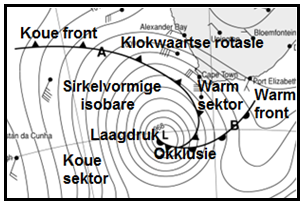 Koue front (lug agter front is koud)Warm front (lug agter front is warm)Sirkelvormige isobareWarm sektorKoue sektorKloksgewyse beweging van lugLae druk in sentrumWaarde van isobare verminder na die sentrumBeweeg van WES na OOSLET WEL: Jy moet in staat wees om hierdie eienskappe op op weerkaarte en diagramme te identifiseer. -Onderskei tussen ‘n warm en ‘n koue front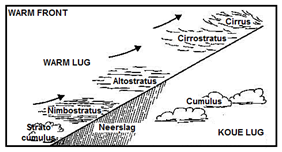 Warm lug word forseer om bokant die koue      lug te styg		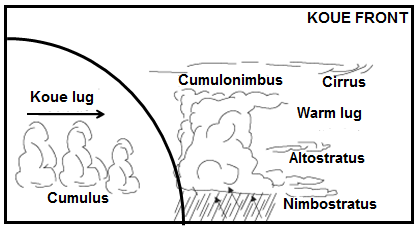 Koue lug  daal onder die warm lug	Warm lug opwaarts geforseer1.1.2	Weerveranderinge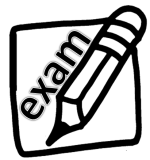 	Sleutelvraag         Watter weerveranderinge vind plaas wanneer ‘n koue front oor ‘n gebied beweeg?	          LET WEL: Jy moet in staat wees om hierdie inhoud ook op ‘n weerkaart toe te pas.Skielike afname in temperatuur.Lugdruk neem toe.Windrigting verander van noordwes na suidwes.Windspoed is baie sterk tot stormsterk.Digte wolkbedekking, cumulonimbus en cumuluswolke cloudsReënval is swaar reënbuie Humiditeit begin afneem1.1.3	Ontwikkelingstadiums-Identifiseer die stadiums van die MBS op die weerkaart. Gee ‘n rede vir jou antwoord.  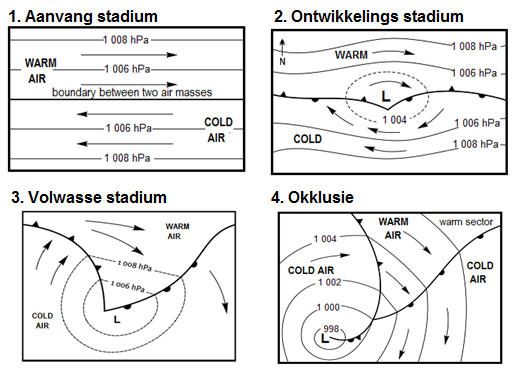 1.2	TROPIESE SIKLOON (TS) Algemene kenmerke LET WEL: Jy moet al die algemene kenmerke van Tropiese siklone ken en op sinoptiese weerkaarte en diagramme kan identifiseer.  Intense laagdrukke.Genoem in alfabetiese volgorde.Gedurende die laatsomer of herfs.Beweeg van OOS na WES. WEG van die ewenaar. Draai OOS by 30°.Orkaansterkwinde veroorsaak vernietiging, stormstuwings en hewige reënval.Ontwikkelings stadiumsIdentifiseer die ontwikkelingstadiums van die tropiese sikloon. Gee redes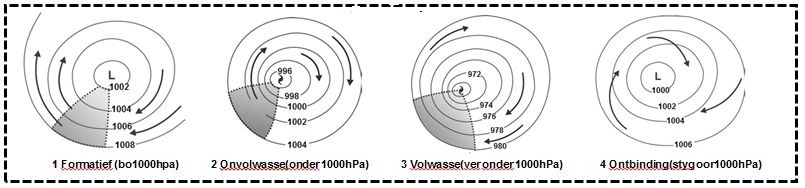 1.2.3	Bestuur van Tropiese sikloneHoe kan tropiese siklone bestuur word LET WEL:  Paragraaftipe vraeGoeie weervoorspellings.Hou die publiek ingelig deur die storm dop te houVroeë waarskuwingstelsels.Mediese- en reddingsdienste op gereedheidsgrondslagBou huise met sterk materiaal.Ontruimingsroetes en proseduresVermy kruising van sterk vloeiende riviereSUBTROPIESE ANTISIKLONE (HOOGDRUKKE)1.3.1	Verskaf die name en ligging van die drie hoogdrukke.  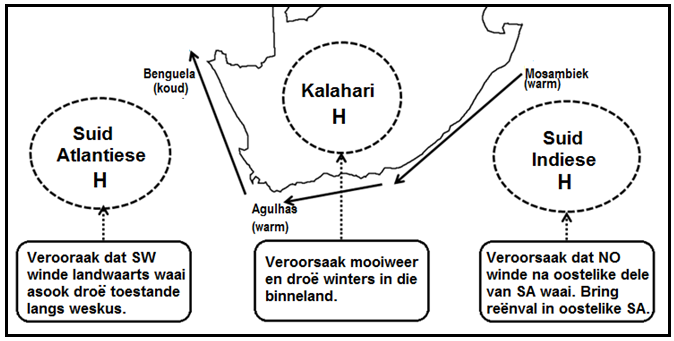 1.3.2	Verduidelik hoe lyndonderstorms ontwikkel. 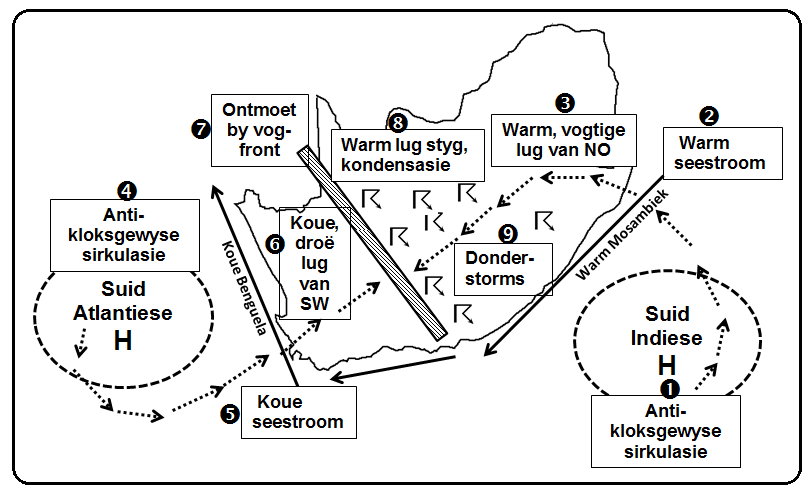 1.3.3	Suid-Afrikaanse Bergwind		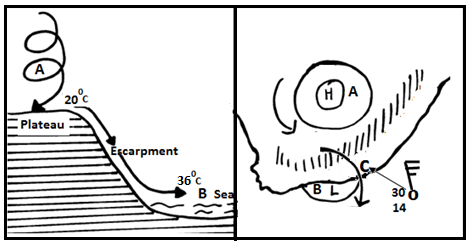 Gedurende watter seisoen kom SA bergwinde voor?: WinterHoe bergwinde ontwikkel:	           -Hoogdruk oor binneland	-Laagdruk oor die see-Wind waai vanaf die binneland (HD) na die see (LD)-Verwarm soos di toot die plato daal-bereik die kus as ‘n warm droë wind       Waarom is dit warm en droog?: Waai van die land na die seeGevaar: VeldbrandeHoe stop die bergwindtoestand?: Wanneer ‘n koue front or beweeg.VALLEI KLIMATEWatter helling is warmer? Waarom? (NH en SH)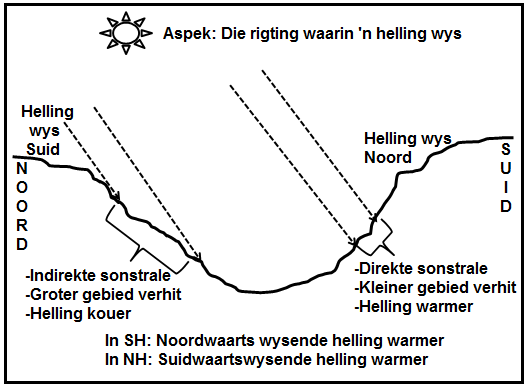 Verduidelik hoe anabatiese en katabatiese winde ontwikkel Bespreek die invloed daarvan op nedersettings en boerdery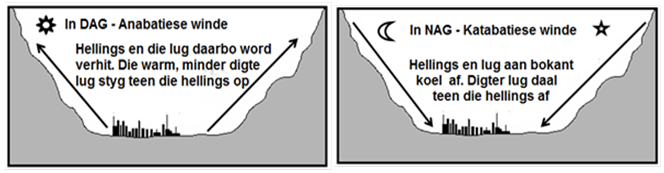 1.4.3	INVERSIES-Hoe ontwikkel inversie? Wat is die invloed van inversie op besoedeling?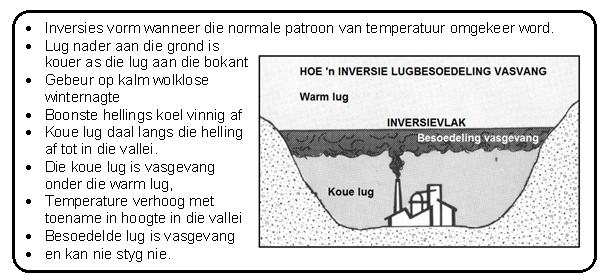 STEDELIKE  KLIMATE	-Waarom is stede warmer as die landelike areas? Boumateriale: Beton, teer, baksteneabsorbeer hitte.Hoë geboue keer die hitte.Lugbesoedeling  help om hitte vas te Vang.Verbranding van brandstof.VervoerIndustrieë stel hitte vry.Sentrale verhitting van winkels.Groot konsentrasie van mense.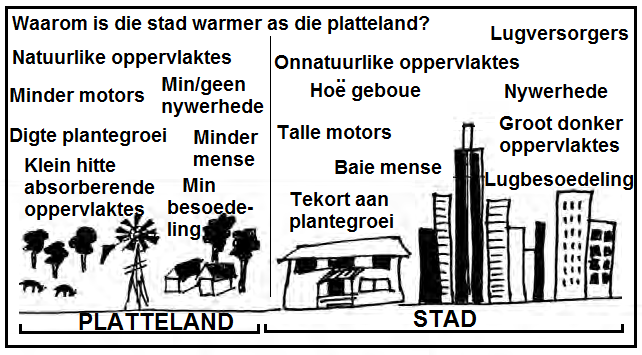 -Definieer hitte-eiland en besoedelingskoepels.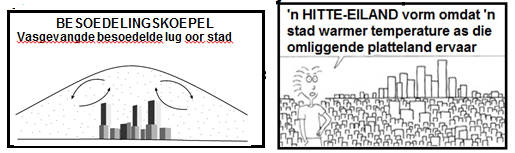 -Maniere om die invloed van hitte-eiland te verminderEnergie besparingsstrategieëGroengordelsDaktuineOpenbare vervoerGebruik ligter gekleurde materiaal1	DREINEERSTELSELS1.1	Definieer alle konsepte.1.2	Identifiseer en beskryf ALLE dreineerpatrone. 1.3	Onderskei tussen ‘n hoë en ‘n lae dreineerdigtheid        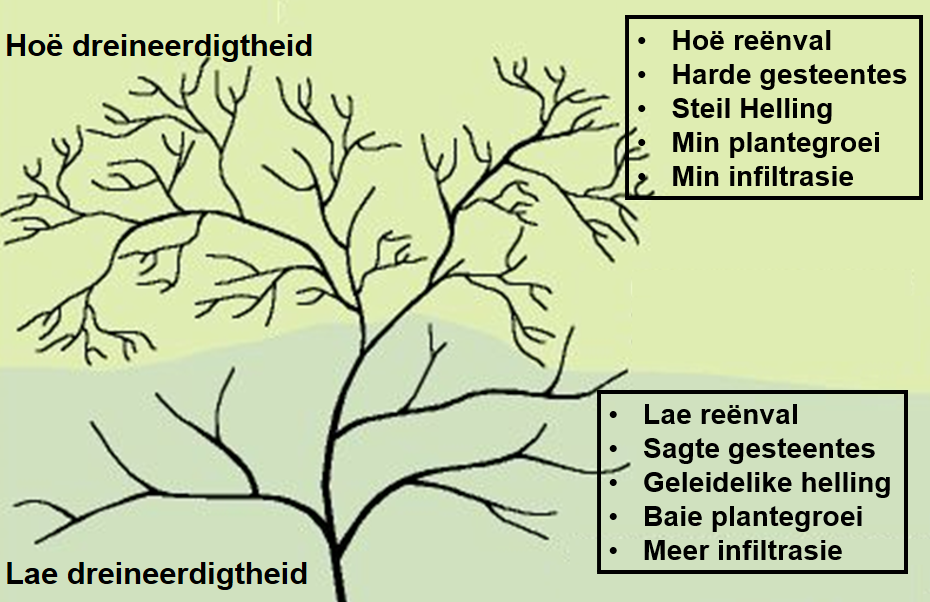 1.4	Hoe word stroomordes bepaal?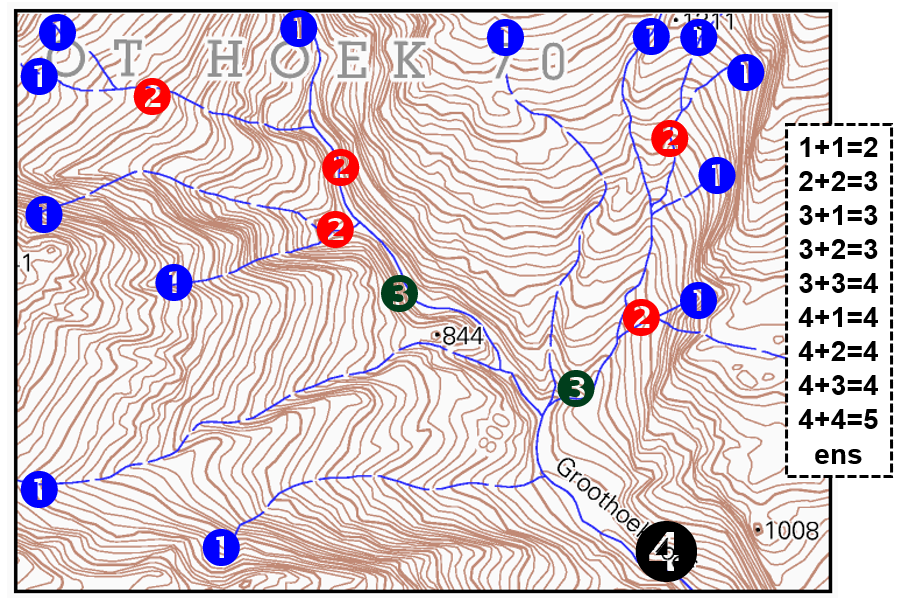 1.5	Onderskei tussen Laminêre en turbulente vloei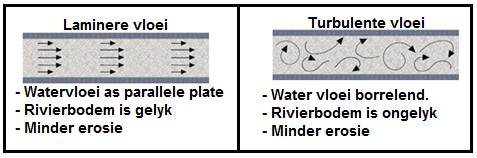 2	FLUVIALE PROSESSE2.1	Stadia van ‘n rivier: Sleutelvrae-In watter stadium is die rivier + redes (bo, middel & benedeloop)-Identifiseer/teken dwarsprofiele(dwarssnitte) (in 3 stadiums)         	Lengteprofiel: Syaansig van ‘n rivier van sy oorsprong tot sy mondDwarsprofiel: Vorm van die riviervallei van een bank na die teenoorgestelde bank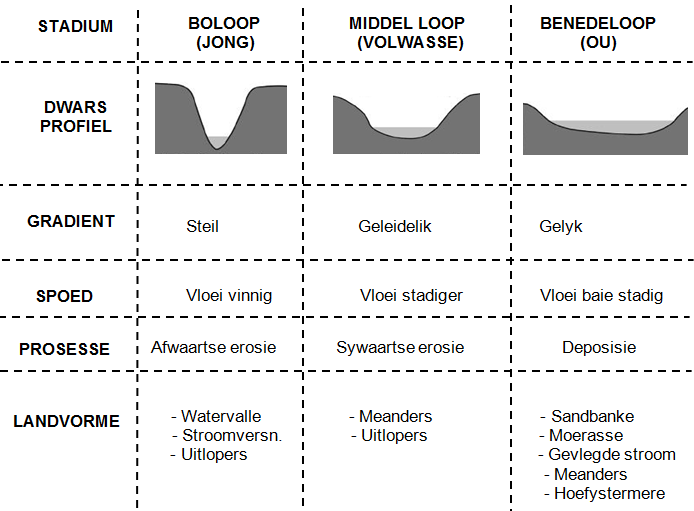 2.2	Identifiseer/beskryf alle Fluviale landvorme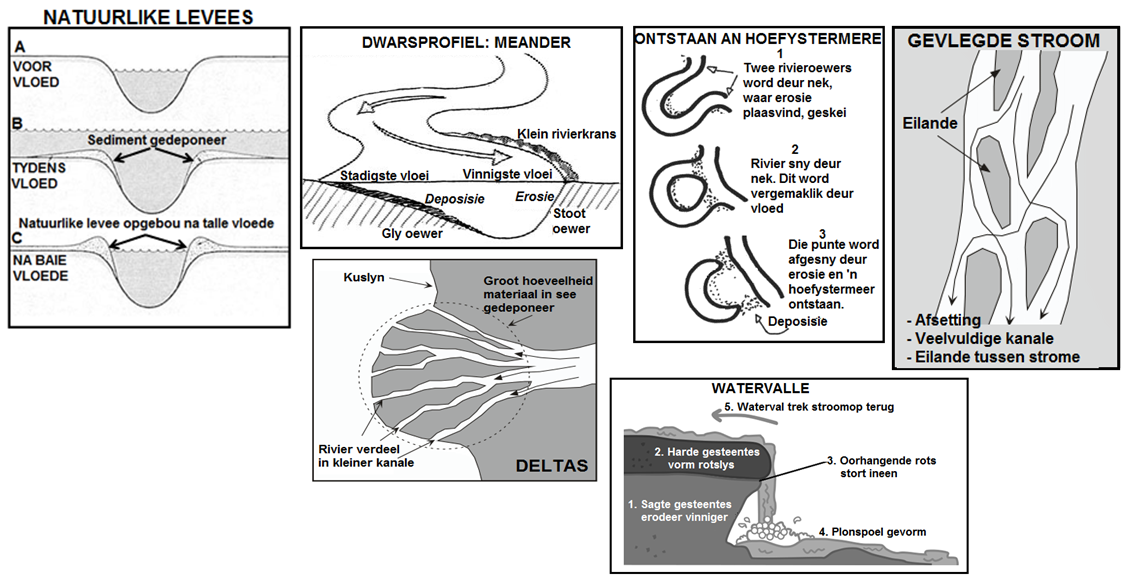 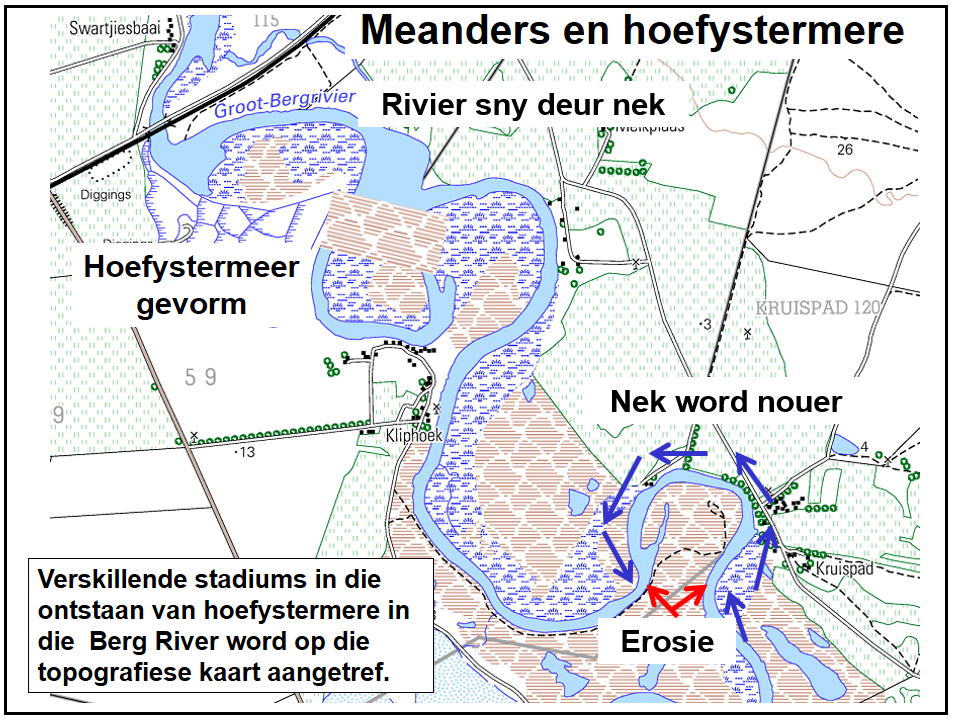 2.3	Stroomroof         Sleutelvrae:Hoe vind stroomroof plaas?Noem die landvorme verskynsels van stroomroof (NB moet instaat wees om  diagramme te kan identifiseer of teken en voeg byskrifte by)Stroomroof geskied wanneer die energieke stroom (roofstroom) terugkerf en water van ander rivier roof (geroofde stroom).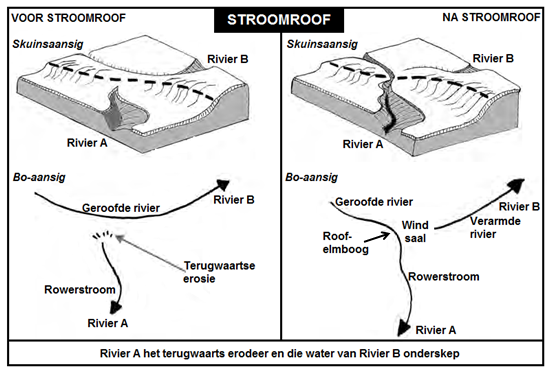 2.4	Verjonging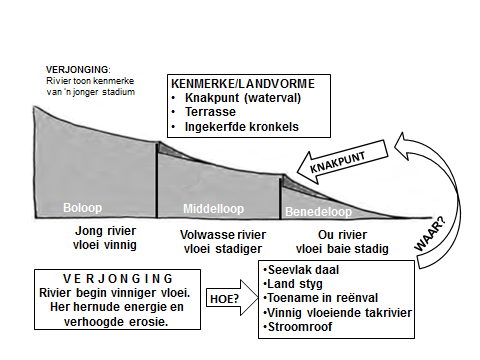 -Hoe vind verjonging plaas? Noem/identifiseer verskynsels. 3.1	LANDELIKE NEDERSETTINGS3.1.1	Kern en Verspreide nedersettingspatrone 				Sleutelvraag:Identifiseer die patroon + redesWatter  faktore beïnvloed die tipe of patroon?Voordele en Nadele van Kern en Verspreide nedersettingspatrone.3.1.2	Landelike en stedelike nedersettings	Onderskei tussen landelike en stedelike nedersettings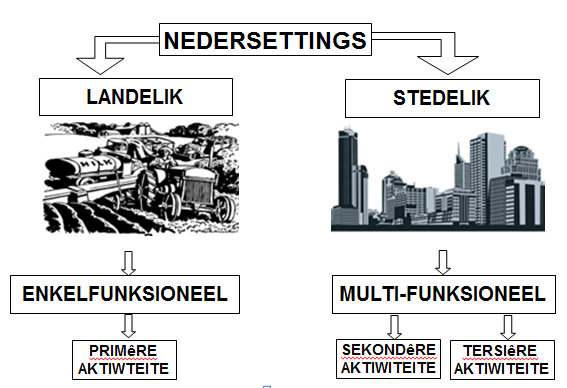 3.1.3	Ronde, lineêr and kruispad vorme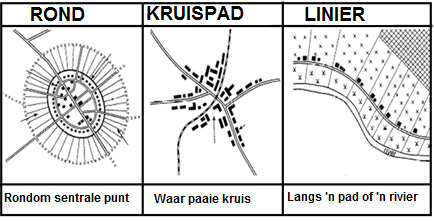 3.2	LANDELIKE NEDERSETTINGS	Sleutelvraag:Definieër landelik-stedelike migrasie.Bespreek die oorsake van landelik-stedelike migrasie (Stoot/Trek faktore).Bespreek die gevolge van landelik-stedelike migrasie.Wat kan gedoen word om mense in landelike gebiede te bly?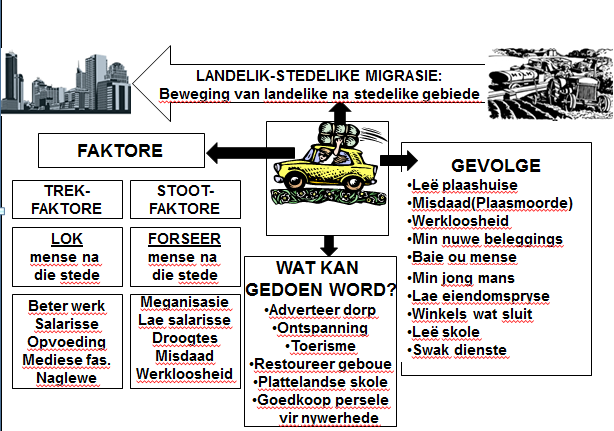      STEDELIKE NEDERSETTINGS3.3.1	Hoe standplaas en ligging stedelike nedersettings beïnvloed‘n Kombinasie van fisiese en menslike  faktore bepaal waar stedelike nedersettings  gevestig word.	Fisiese faktore:	Vars water, onderliggende rotsstrukture, reliëf, dreinering					aspek,hang aspek, hulpbronne	Sosiale faktore:	Vervoerroetes, hawens, verdediging                                             boumateriaal,voedselvoorraad	3.3.2	Verskillende stedelike nedersettings				Die drie verskillende tipes stedelike nedersettings	Bestudeer die kaart en voltooi die tabel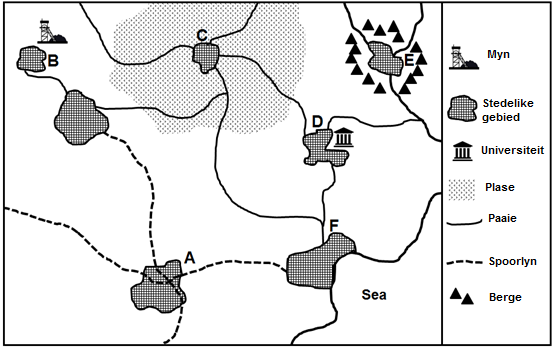 3.4	STEDELIKE STRUKTUUR3.4.1	Grondgebruiksones					SleutelvraeIdentifiseer die grondgebruiksone.Waar word dit gevind?Beskryf die eienskappe/ kenmerke.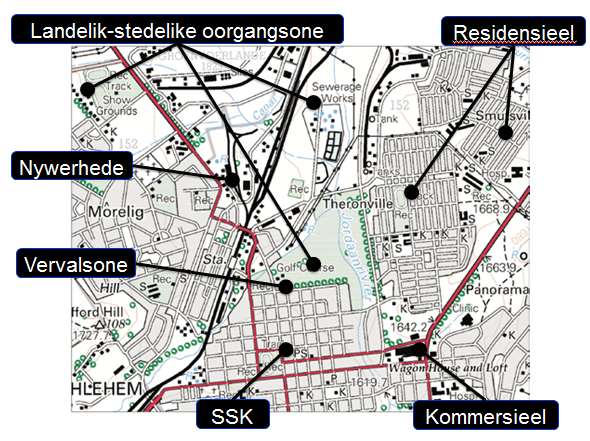 Straatpatrone Sleutelvrae (1ste en 2de vraestel)					Identifiseer die straatpatrone.Bespreek die voordele van al 3 straatpatrone.Bespreek die nadele van al 3 straatpatrone.Stedelike profiel					Sleutelvrae:Wat is ‘n Stedelike profiel?Beskryf hoe geboue verander soos jy weg van die SSK beweeg.Hoe verander die hoogte en digtheid van die profiel?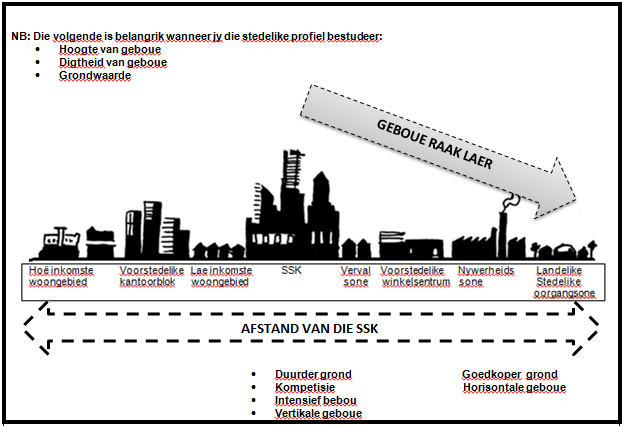 STEDELIKE NEDERSETTINGSKWESSIES 	SleutelvraeBeskryf die oorsake van elke kwessie.Wat is die gevolge van elke kwessie?Hoe kan die kwessies beheer en bestuur word?4.1	EKONOMIESE SEKTORSleutelvrae:	Definieer Primêre, sekondêre, tersiêre aktiwiteite4.2	LANDBOU	Sleutelvrae:Bespreek die gunstige faktore wat landbou beïnvloed in Suid-AfrikaBespreek die belemmerde faktore wat landbou beïnvloed in Suid-AfrikaWat is voedselsekuriteit?Waarom mense nie voldoende voedselsekuriteit het nie?Watter maatreëls kan voedselonsekuriteit voorkom?4.3	MYNBOUSleutelvrae:Bespreek die gunstige faktore wat mynbou in Suid Afrika beïnvloed.Bespreek die ongunstige faktore wat in Suid Afrika beïnvloed.4.4	SEKONDÊRE SEKTOR 	Sleutelvrae:Bespreek/identifiseer faktore van nywerheidsontwikkeling.4.4.1	Faktore wat die plasing van ‘n fabriek bepaal.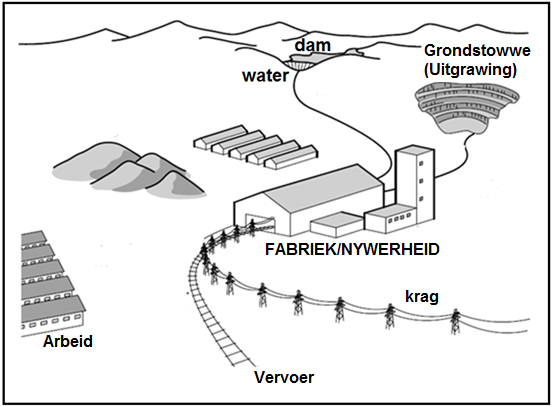 4.4.2	Hoof nywerheidsgebiede in Suid Afrika 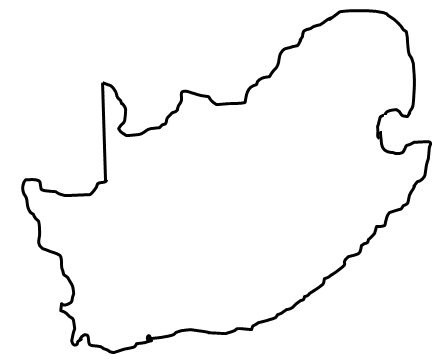 4.5	INFORMELE SEKTOR  Sleutelvrae:Definieer die informele sektor.Beskryf die eienskappe van die informele sektor.Waarom is daar so baie mense in die informele sektor?Die uitdagings wat die mense in die informele sektor ervaar.Wat kan gedoen word om die informele sektor te verbeter?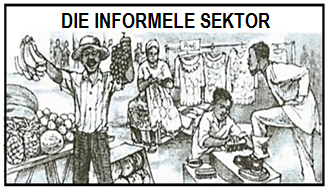 1	KLIMAAT EN WEERGEOMORFOLOGIEPatroonDendritiesTralieStraalReghoekigDiagram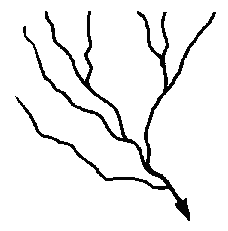 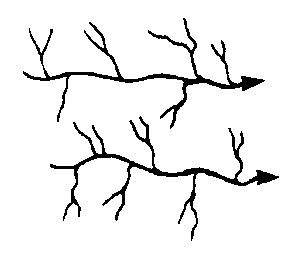 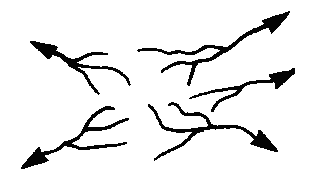 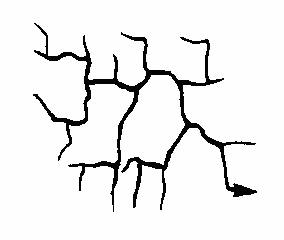 BeskrywingLyk soos die akke van ‘n boom.  Takriviere sluit reghoekig aan.Sterk hoofs-troom. Takriviere sluit reghoekig aanLyk soos die speke van ‘n wiel van bo af gesien.Taktiviere sluit reghoekig aan. Het 90° kronkels.OnderliggendestruktureUnivome gesteentes wat min of meer ewe hard is.Geleidelike helling met afwisselende harde en sagte gesteentesRiviere vloei weg vanag ‘n sentrale punt soos ‘n tafelkop of tafelbergIn gebiede met harde genate gesteentes wat VERSKYNSELVERDUIDELIKINGRoofstroomDie energieke stroom wat water van die ander stroom/rivier onderskep (neem). Geroofde stroomDie rivier waarvan water deur die rowende stroom onderskep (geroof) is.Verarmde stroomDie rivier wat sy water verloor het. (Staan ook bekend as die verarmde stroom)RoofelmboogDie plek waar stroomroof plaasgevind hetWindsaalDie droë riviervallei tussen die roofelmboog en die verarmde rivierWatervalMag vorm by die punt waar die verarmde rivier in die roofstroom vloei.LANDELIKE EN STEDELIKE NEDERSETTINGSKERN NEDERSETTINGVERSPREIDE NEDERSETTING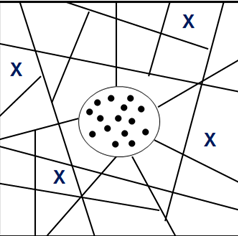 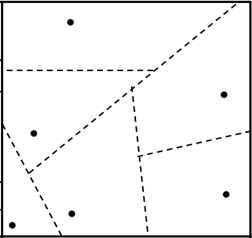 X – Grond wat aan een eienaar behoort------- PlaasgrenseNedersettingsLOS stukkies grondVOORMAN bestuur landjiesGEEN onafhanklike BESLUITEWoon in DORPIEBaie RONDREISERYMEGANISASIE moeilikGROOT ENKELE stuk grondBestuur SELF plaasOnafhanklike BESLUITEWoon op PLAASGeen RONDREISERYMEGANISASIE maklik SENTRALE PLEK SENTRALE PLEK SENTRALE PLEK SENTRALE PLEK SENTRALE PLEK SENTRALE PLEK SENTRALE PLEK SENTRALE PLEKDorpe wat omliggende landelike gebiede voorsien van goedere en dienste.Dorpe wat omliggende landelike gebiede voorsien van goedere en dienste.Dorpe wat omliggende landelike gebiede voorsien van goedere en dienste.Dorpe wat omliggende landelike gebiede voorsien van goedere en dienste.Dorpe wat omliggende landelike gebiede voorsien van goedere en dienste.Dorpe wat omliggende landelike gebiede voorsien van goedere en dienste.Dorpe wat omliggende landelike gebiede voorsien van goedere en dienste.Dorpe wat omliggende landelike gebiede voorsien van goedere en dienste.Lae-orde funksies en diensteBenodig dikwels (brood, melk, dokter)Kleiner drempelbevolking.Groot aantal winkels/diensteLae-orde funksies en diensteBenodig dikwels (brood, melk, dokter)Kleiner drempelbevolking.Groot aantal winkels/diensteLae-orde funksies en diensteBenodig dikwels (brood, melk, dokter)Kleiner drempelbevolking.Groot aantal winkels/diensteLae-orde funksies en diensteBenodig dikwels (brood, melk, dokter)Kleiner drempelbevolking.Groot aantal winkels/diensteHoë-orde funksies en diensteBenodig nie altyd nie (spa)Groot drempelbevolkingMinder winkels/diensteHoë-orde funksies en diensteBenodig nie altyd nie (spa)Groot drempelbevolkingMinder winkels/diensteHoë-orde funksies en diensteBenodig nie altyd nie (spa)Groot drempelbevolkingMinder winkels/diensteHoë-orde funksies en diensteBenodig nie altyd nie (spa)Groot drempelbevolkingMinder winkels/dienste HANDEL EN VERVOER HANDEL EN VERVOER HANDEL EN VERVOER HANDEL EN VERVOER HANDEL EN VERVOER HANDEL EN VERVOER HANDEL EN VERVOER HANDEL EN VERVOERGevestig deur vervoerroetesGevestig deur vervoerroetesGevestig deur vervoerroetesGevestig deur vervoerroetesGevestig deur vervoerroetesGevestig deur vervoerroetesGevestig deur vervoerroetesGevestig deur vervoerroetesVragbrekingspunteVervoer verander (bv. Van seevervoer tot padvervoer).Bv: KaapstadVragbrekingspunteVervoer verander (bv. Van seevervoer tot padvervoer).Bv: KaapstadAansluitingsdorpeKruising van twee of meer hoof verkeerroetes.Bv: De AarAansluitingsdorpeKruising van twee of meer hoof verkeerroetes.Bv: De AarAansluitingsdorpeKruising van twee of meer hoof verkeerroetes.Bv: De AarAansluitingsdorpeKruising van twee of meer hoof verkeerroetes.Bv: De AarPoort-/deurgangsdorpeIngangspunt by ‘n fisiese versperring (bergpasse)Bv: WorcesterPoort-/deurgangsdorpeIngangspunt by ‘n fisiese versperring (bergpasse)Bv: WorcesterGESPESIALISEERDE STEDEGESPESIALISEERDE STEDEGESPESIALISEERDE STEDEGESPESIALISEERDE STEDEGESPESIALISEERDE STEDEGESPESIALISEERDE STEDEGESPESIALISEERDE STEDEGESPESIALISEERDE STEDEMynbouBv: WelkomOpvoedkundeBv: StellenboschOpvoedkundeBv: StellenboschNywerheidBv: SecundaNywerheidBv: SecundaOntspanningBv: MargateOntspanningBv: MargatePendelaarBv: SowetoTipe nedersettingRedeABCDEFGrondgebruiksonesGrondgebruiksonesWaar?Eienskappe/ KenmerkeSSGSSGMees toeganklikWaar vervoerroetes ontmoetIn die middel van die stedelike gebied.Hoogste grondwaardesGrootste geboukonsentrasieHoogste geboueKonsentrasie van winkels en kantore.Hoë-orde kommersiële funksies.Industries(a) Ligte nywerhedeBaie naby die SSK of behuisingsgebiedeIn beplande nywerheidsgebiedeNaby vervoerroetes.Min geraas en lugbesoedeling.Geen swaar masjinerie.Industries(b) Swaar      nywerhedeBuite die stad op goedkoop landNaby hoofvervoerroetesOp plat, geleidelike landNaby waterbronneBaie lug- en geraasbesoedelingGevaarlikResidential(a) Middel tothoë inkomsteVerder van SSK geleë.Goeie uitsig.Groter eiendommeGoeie diensteOntspanningsgeriewe.Residential(b) Lae inkomsteNader aan SSK.Huise naby mekaar.Minder fasiliteiteMinder dienste.Kleiner eiendomme.Residential(c) Informele     nedersettingOp die rand van die SSKHuise uit plastiek, hout, sink gebou. Ongesonde toestande.Geen diensleweringArmoedeMisdaadSone van verval(Oorgangsone)Sone van verval(Oorgangsone)Net buite die SSKGemengde funksies(behuising, besighede, ligte nywerhede)Geboue is vervalleHernuwingKosbare eiendomLandelik-stedelike randLandelik-stedelike randAan die buitewyke van die stadIndringing van stedelike funksies  in landelike gebiede.Landelik en stedelike funksies.Groot eiendomme op goedkoop grond. Plotte en kleinhoudingsLughawens, begraafplase, kragstasies, gholfbane, rioolwerke. GroengordelsGroengordelsBinne/ om SSKParke and sportveldeGeen geboue in die gebiedMaak stadslug skoon.Vir ontspanningsdoeleindesDigte behuisingNameRuit of ReghoekigRadiaal-konsentriesOnreëlmatigKenmerkePaaie kruis reghoekig.Ou patroonPaaie straal uitwaarts van ‘n sentrale punt af soos ‘n spinnekopweb.Geen struktuurKan beplan of onbeplan wees.VoordeleMaklik te vestig.Grond maklik verdeel.Maklik om plekke te kry.Makliker verkeersvloei.Alle paaie kom by sentrale punt uit.Verbeter verkeersvloeiMinder kruisingsAkkomodeer die landskapNadeleStadige verkeervloeiEentonigOngelukkeVerkeersknopeStadige verkeersvloeiVermors van ruimteMoeilik om te beplanMaklik verlore raak Moeilik om uit te brei. VERKEERSOPEENHOPINGSTEDELIKE VERVALSENTRALISASIEOORSAKETe veel mense gebruik hul eie motorsNie genoeg openbare vervoerOu straatpatroonOorbevolking in die stadLeë geboueGroot aanvraag vir eiendomTe veel stadbewoners.EFFEKTELugbesoedelingMeer ongelukkeStres, gesondheidsproblemePadwoede.KrotbuurttoestandeDienste vervalToename in besoedelingArea vervuilToename in besoelingGesondheidsproblemeOmgewing word vernietigTe veel vullis produseerOPLOSSINGSVerbeter openbare vervoerSaamry klubsDesentralisasie van besighedeSinkroniseer verkeersligte OpknappingOpheffingsprogrammeVerminder behuisingsdigtheidVerbeter dienste Desentralisasie van funksiesGroengordelsBeter bestuur en monitering van besoedeling4	EKONOMIESE GEOGRAFIE VAN SUID AFRIKA